Žádost o dlouhodobou omluvu z předmětu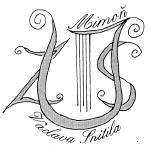 Kolektivní interpretaceŽádám o dlouhodobou omluvu z předmětu Kolektivní interpretace dcery/synaJméno:………………………………………………………..Datum narození:……………………………………….Adresa:………………………………………………………………………………………………………………………...Na období školního roku:……………………………Ze třídy učitele:…………………………………………...z důvodu:…………………………………………………………………………………………………………………ze zdravotních důvodů ( v žádosti je třeba tyto vypsat) z důvodů časového vytížení studiem střední školyvzdáleného bydlištěŘeditel školy může rozhodnout o uvolnění žáka i v jiných případech hodných zvláštního zřetele.Žák, kterému je povolena dlouhodobá omluva z předmětu, je povinen být v kontaktu s vyučujícím předmětu Kolektivní interpretace …………………………… a dohodnout si s ním způsob plnění zadávaných úkolů. 2x ročně musí vykonat zkoušku, která je důvodem ke klasifikaci a je podmínkou dalšího studia na ZUŠ.Veškeré podmínky pro studium  a požadavky k přezkoušení  dle dohody s vyučujícím.Beru na vědomí podmínky pro povolení dlouhodobé omluvy mého syna/dcery a zavazuji se k jejich splnění.Vyplněnou přihlášku odevzdejte učiteli hl. oboru nebo vedení ZUŠ V. Snítila, MimoňPodpis zákonného zástupce/ zletilého žáka:………………………………….Podpis učitele hlavního oboru:………………………………………………..Podpis ředitele školy:………………………………………………………….